Solving simultaneous equations graphicallyKey pointsYou can solve any pair of simultaneous equations by drawing the graph of both equations and finding the point/points of intersection.ExamplesExample 1	Solve the simultaneous equations y = 5x + 2 and x + y = 5 graphically.Example 2	Solve the simultaneous equations y = x − 4 and y = x2 − 4x + 2 graphically.Practice1	Solve these pairs of simultaneous equations graphically.	a	y = 3x − 1 and y = x + 3	b	y = x − 5 and y = 7 − 5x	c	y = 3x + 4 and y = 2 − x2	Solve these pairs of simultaneous equations graphically.	a	x + y = 0 and y = 2x + 6	b	4x + 2y = 3 and y = 3x − 1	c	2x + y + 4 = 0 and 2y = 3x − 13	Solve these pairs of simultaneous equations graphically.	a	y = x − 1 and y = x2 − 4x + 3	b	y = 1 − 3x and y = x2 − 3x − 3	c	y = 3 − x and y = x2 + 2x + 54	Solve the simultaneous equations x + y = 1 and x2 + y2 = 25 graphically.Extend5	a	Solve the simultaneous equations 2x + y = 3 and x2 + y = 4		i	graphically		ii	algebraically to 2 decimal places.	b	Which method gives the more accurate solutions? Explain your answer.Answers1	a	x = 2, y = 5	b	x = 2, y = −3	c	x = −0.5, y = 2.52	a	x = −2, y = 2	b	x = 0.5, y = 0.5	c	x = −1, y = −23	a	x = 1, y = 0 and x = 4, y = 3	b	x = −2, y = 7 and x = 2, y = −5	c	x = −2, y = 5 and x = −1, y = 44	x = −3, y = 4 and x = 4, y = −35	a	i	x = 2.5, y = −2 and x = −0.5, y = 4		ii	x = 2.41, y = −1.83 and x = −0.41, y = 3.83	b	Solving algebraically gives the more accurate solutions as the solutions from the graph are only estimates, based on the accuracy of your graph.y = 5 – xy = 5 – x has gradient –1 and y-intercept 5.y = 5x + 2 has gradient 5 and y-intercept 2.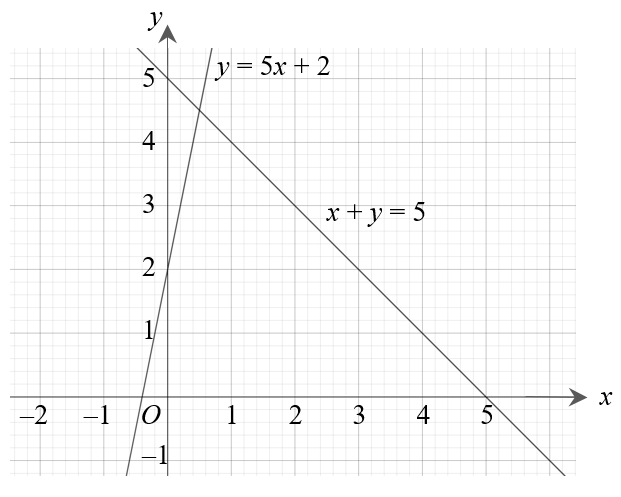 Lines intersect at	x = 0.5, y = 4.5Check:First equation y = 5x + 2:	4.5 = 5 × 0.5 + 2             YESSecond equation x + y = 5:	0.5 + 4.5 = 5                   YES1	Rearrange the equation x + y = 5 to make y the subject.2	Plot both graphs on the same grid using the gradients and 
y-intercepts.3	The solutions of the simultaneous equations are the point of intersection.4	Check your solutions by substituting the values into both equations.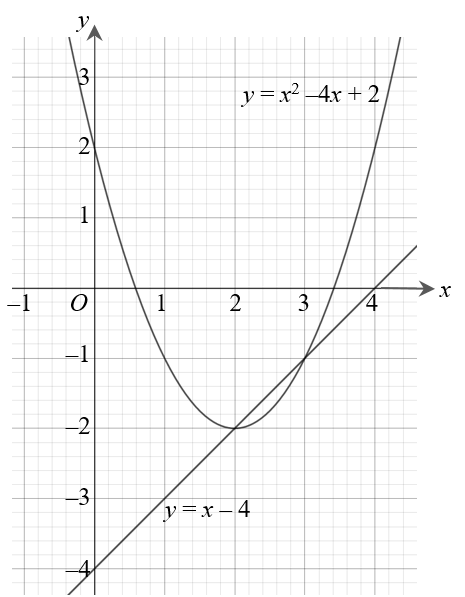 The line and curve intersect at	x = 3, y = −1 and x = 2, y = −2Check:First equation y = x − 4:	−1 = 3 − 4 	YES	−2 = 2 − 4 	YESSecond equation y = x2 − 4x + 2:	−1 = 32 − 4 × 3 + 2 	YES	−2 = 22 − 4 × 2 + 2 	YES1	Construct a table of values and calculate the points for the quadratic equation.2	Plot the graph.3	Plot the linear graph on the same grid using the gradient and 
y-intercept.
y = x – 4 has gradient 1 and 
y-intercept –4.4	The solutions of the simultaneous equations are the points of intersection.5	Check your solutions by substituting the values into both equations.